RUSTPLAATSVANE. H. HOOTSENGEB.  18 MAART   1853OVERL.  25 MEI 1908IN LEVEN GEMEENTEONTVANGER ALHIEREN ZIJN ECHTGENOOTEA.C.HOOTSEN - van SCHUPPENGEB.   20   SEPT.    1857OVERL.   8   FEBR.     1940Mijne genade is u genoeg 2 COR. 12:9ENONZE LIEVE MOEDERGRIETJE    GEERTRUIDAvan SCHUPPEN _ HOOTSENWED. van P.A. van SCHUPPENGEB.  27  JAN. 1883OVERL.  24  MEI  1947JES 54 : 10 EN 1144. AANVULLING:E. H. HOOTSEN EVERT HENDRIK HOOTSENEN ZIJN ECHTGENOOTE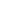 A.C.HOOTSEN - VAN SCHUPPEN ALETTA CHRISTINA HOOTSEN van SCHUPPENEN ONZE LIEVE MOEDER GRIETJE GEERTRUIDA van SCHUPPEN - HOOTSENWEDUWE VAN PIETER ANTONIE van SCHUPPEN